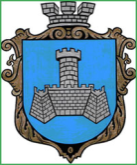 Українам. Хмільник  Вінницької областіР О З П О Р Я Д Ж Е Н Н Я МІСЬКОГО  ГОЛОВИ від  03  березня 2020 р.                                                   №89–рПро проведення   позачерговогозасідання виконкому міської ради      Розглянувши  службові записки  начальника фінансового управління міської ради Тищенко Т.П. від 25.02.2020 року №113,начальника управління ЖКГ та КВ міської ради Сташок І.Г. від 25.02.2020.року,начальника загального відділу міської ради Прокопович О.Д. від 02.03.2020 року,відповідно до п.п.2.2.3 пункту 2.2 розділу 2 Положення про виконавчий комітет Хмільницької міської ради 7 скликання, затвердженого  рішенням 46 сесії міської ради 7 скликання від 22.12.2017р. №1270, керуючись ст. 42, ст.59 Закону України „Про місцеве самоврядування в Україні”:Провести  позачергове засідання виконкому  міської  ради  04.03.2020 року о 10.00 год., на яке винести наступні питання:2.Загальному відділу міської ради  ( О.Д.Прокопович) довести це  розпорядження до членів виконкому міської ради та всіх зацікавлених суб’єктів.3.Контроль за виконанням цього розпорядження залишаю за собою.                    Міський голова                            С.Б.РедчикС.П.МаташО.Д.ПрокоповичН.А.Буликова1Про затвердження на 2020 рік переліку робіт та розподіл коштів, передбачених в бюджеті на виконання п.1.2. заходів Програми розвитку житлово-комунального господарства та благоустрою Хмільницької міської об’єднаної територіальної громади на 2019-2021 роки (зі змінами) Про затвердження на 2020 рік переліку робіт та розподіл коштів, передбачених в бюджеті на виконання п.1.2. заходів Програми розвитку житлово-комунального господарства та благоустрою Хмільницької міської об’єднаної територіальної громади на 2019-2021 роки (зі змінами) Про затвердження на 2020 рік переліку робіт та розподіл коштів, передбачених в бюджеті на виконання п.1.2. заходів Програми розвитку житлово-комунального господарства та благоустрою Хмільницької міської об’єднаної територіальної громади на 2019-2021 роки (зі змінами) Про затвердження на 2020 рік переліку робіт та розподіл коштів, передбачених в бюджеті на виконання п.1.2. заходів Програми розвитку житлово-комунального господарства та благоустрою Хмільницької міської об’єднаної територіальної громади на 2019-2021 роки (зі змінами) Доповідає: Сташок Ігор Георгійович Доповідає: Сташок Ігор Георгійович Начальник управління ЖКГ та КВ міської ради Начальник управління ЖКГ та КВ міської ради 2Про встановлення розміру кошторисної заробітної плати, який враховується при визначенні вартості будівництва (нового будівництва, реконструкції, реставрації, капітального ремонту, технічного переоснащення) об’єктів, що споруджуються за рахунок коштів місцевого бюджету Хмільницької міської об’єднаної територіальної громади у 2020 році та коштів підприємств, установ , організацій, що належать до комунальної власності територіальної громади Хмільницької міської об’єднаної територіальної громади Про встановлення розміру кошторисної заробітної плати, який враховується при визначенні вартості будівництва (нового будівництва, реконструкції, реставрації, капітального ремонту, технічного переоснащення) об’єктів, що споруджуються за рахунок коштів місцевого бюджету Хмільницької міської об’єднаної територіальної громади у 2020 році та коштів підприємств, установ , організацій, що належать до комунальної власності територіальної громади Хмільницької міської об’єднаної територіальної громади Про встановлення розміру кошторисної заробітної плати, який враховується при визначенні вартості будівництва (нового будівництва, реконструкції, реставрації, капітального ремонту, технічного переоснащення) об’єктів, що споруджуються за рахунок коштів місцевого бюджету Хмільницької міської об’єднаної територіальної громади у 2020 році та коштів підприємств, установ , організацій, що належать до комунальної власності територіальної громади Хмільницької міської об’єднаної територіальної громади Про встановлення розміру кошторисної заробітної плати, який враховується при визначенні вартості будівництва (нового будівництва, реконструкції, реставрації, капітального ремонту, технічного переоснащення) об’єктів, що споруджуються за рахунок коштів місцевого бюджету Хмільницької міської об’єднаної територіальної громади у 2020 році та коштів підприємств, установ , організацій, що належать до комунальної власності територіальної громади Хмільницької міської об’єднаної територіальної громади Доповідає:  Сташок Ігор Георгійович  Доповідає:  Сташок Ігор Георгійович  Доповідає:  Сташок Ігор Георгійович  Начальник управління ЖКГ та КВ міської ради  3Про затвердження переліку об’єктів та обладнання, які планується фінансувати за рахунок коштів субвенції з державного бюджету місцевим бюджетам на здійснення заходів щодо соціально-економічного розвитку окремих територій Про затвердження переліку об’єктів та обладнання, які планується фінансувати за рахунок коштів субвенції з державного бюджету місцевим бюджетам на здійснення заходів щодо соціально-економічного розвитку окремих територій Про затвердження переліку об’єктів та обладнання, які планується фінансувати за рахунок коштів субвенції з державного бюджету місцевим бюджетам на здійснення заходів щодо соціально-економічного розвитку окремих територій Про затвердження переліку об’єктів та обладнання, які планується фінансувати за рахунок коштів субвенції з державного бюджету місцевим бюджетам на здійснення заходів щодо соціально-економічного розвитку окремих територій Доповідає: Тищенко Тетяна Петрівна        Доповідає: Тищенко Тетяна Петрівна        Доповідає: Тищенко Тетяна Петрівна        Начальник фінансового управління міської ради4Про розірвання договору оренди нежитлового приміщення за адресою вул.Столярчука,2               Про розірвання договору оренди нежитлового приміщення за адресою вул.Столярчука,2               Про розірвання договору оренди нежитлового приміщення за адресою вул.Столярчука,2               Про розірвання договору оренди нежитлового приміщення за адресою вул.Столярчука,2               Доповідає:   Маташ Сергій Петрович Керуючий справами виконкому міської ради               Керуючий справами виконкому міської ради               Керуючий справами виконкому міської ради               5Про взяття Ходотай С.О. на квартирний облік на поліпшення житлових умов      Про взяття Ходотай С.О. на квартирний облік на поліпшення житлових умов      Про взяття Ходотай С.О. на квартирний облік на поліпшення житлових умов      Про взяття Ходотай С.О. на квартирний облік на поліпшення житлових умов      Доповідає:    Сташок Ігор Георгійович  Начальник управління ЖКГ та КВ міської ради                                 Начальник управління ЖКГ та КВ міської ради                                 Начальник управління ЖКГ та КВ міської ради                                 6Про внесення змін до квартирної облікової справи Шевчук Н.А.    Про внесення змін до квартирної облікової справи Шевчук Н.А.    Про внесення змін до квартирної облікової справи Шевчук Н.А.    Про внесення змін до квартирної облікової справи Шевчук Н.А.    Доповідає:  Сташок Ігор Георгійович                               Начальник управління ЖКГ та КВ міської ради                                  Начальник управління ЖКГ та КВ міської ради                                  Начальник управління ЖКГ та КВ міської ради                                  7Про розгляд клопотань юридичних та фізичних осіб з питань видалення деревонасаджень у населених пунктах Хмільницької міської об’єднаної територіальної громади     Про розгляд клопотань юридичних та фізичних осіб з питань видалення деревонасаджень у населених пунктах Хмільницької міської об’єднаної територіальної громади     Про розгляд клопотань юридичних та фізичних осіб з питань видалення деревонасаджень у населених пунктах Хмільницької міської об’єднаної територіальної громади     Про розгляд клопотань юридичних та фізичних осіб з питань видалення деревонасаджень у населених пунктах Хмільницької міської об’єднаної територіальної громади     Доповідає:  Сташок Ігор Георгійович                               Начальник управління ЖКГ та КВ міської ради                                  Начальник управління ЖКГ та КВ міської ради                                  Начальник управління ЖКГ та КВ міської ради                                  8Про затвердження звіту про незалежну оцінку нерухомого комунального майна, яке перебуває на балансі управління освіти Хмільницької міської ради  Про затвердження звіту про незалежну оцінку нерухомого комунального майна, яке перебуває на балансі управління освіти Хмільницької міської ради  Про затвердження звіту про незалежну оцінку нерухомого комунального майна, яке перебуває на балансі управління освіти Хмільницької міської ради  Про затвердження звіту про незалежну оцінку нерухомого комунального майна, яке перебуває на балансі управління освіти Хмільницької міської ради  Доповідає: Сташок Ігор Георгійович     Начальник управління ЖКГ та КВ міської ради     Начальник управління ЖКГ та КВ міської ради     Начальник управління ЖКГ та КВ міської ради     9Про фінансування з місцевого бюджету у березні 2020 року коштів для надання одноразової матеріальної допомоги громадянам, які перебувають у складних життєвих обставинах   Про фінансування з місцевого бюджету у березні 2020 року коштів для надання одноразової матеріальної допомоги громадянам, які перебувають у складних життєвих обставинах   Про фінансування з місцевого бюджету у березні 2020 року коштів для надання одноразової матеріальної допомоги громадянам, які перебувають у складних життєвих обставинах   Про фінансування з місцевого бюджету у березні 2020 року коштів для надання одноразової матеріальної допомоги громадянам, які перебувають у складних життєвих обставинах   Доповідає:Тимошенко Ірина Ярославівна           Начальник управління праці та соціального захисту населення міської ради  Начальник управління праці та соціального захисту населення міської ради  Начальник управління праці та соціального захисту населення міської ради  10Про фінансування з місцевого бюджету у березні 2020 року коштів для надання одноразової матеріальної допомоги громадянам, відповідно до висновків депутатів Хмільницької міської ради  Про фінансування з місцевого бюджету у березні 2020 року коштів для надання одноразової матеріальної допомоги громадянам, відповідно до висновків депутатів Хмільницької міської ради  Про фінансування з місцевого бюджету у березні 2020 року коштів для надання одноразової матеріальної допомоги громадянам, відповідно до висновків депутатів Хмільницької міської ради  Про фінансування з місцевого бюджету у березні 2020 року коштів для надання одноразової матеріальної допомоги громадянам, відповідно до висновків депутатів Хмільницької міської ради  Доповідає:  Тимошенко Ірина Ярославівна                 Начальник управління праці та соціального захисту населення міської ради   Начальник управління праці та соціального захисту населення міської ради   Начальник управління праці та соціального захисту населення міської ради   11Про фінансування з місцевого бюджету у березні 2020 року коштів для надання одноразової матеріальної допомоги громадянам, які призвані на строкову військову службу та військову службу за контрактом    Про фінансування з місцевого бюджету у березні 2020 року коштів для надання одноразової матеріальної допомоги громадянам, які призвані на строкову військову службу та військову службу за контрактом    Про фінансування з місцевого бюджету у березні 2020 року коштів для надання одноразової матеріальної допомоги громадянам, які призвані на строкову військову службу та військову службу за контрактом    Про фінансування з місцевого бюджету у березні 2020 року коштів для надання одноразової матеріальної допомоги громадянам, які призвані на строкову військову службу та військову службу за контрактом    Доповідає:  Тимошенко Ірина Ярославівна                                 Начальник управління праці та соціального захисту населення міської ради     Начальник управління праці та соціального захисту населення міської ради     Начальник управління праці та соціального захисту населення міської ради     12Про фінансування з місцевого бюджету у березні 2020 року коштів для надання одноразової матеріальної допомоги на лікування учасникам АТО, ООС, особам, які беруть(брали) участь у здійсненні заходів із забезпечення національної безпеки і оборони, відсічі і стримування збройної агресії Російської Федерації у Донецькій та Луганській областях та їх сім’ям   Про фінансування з місцевого бюджету у березні 2020 року коштів для надання одноразової матеріальної допомоги на лікування учасникам АТО, ООС, особам, які беруть(брали) участь у здійсненні заходів із забезпечення національної безпеки і оборони, відсічі і стримування збройної агресії Російської Федерації у Донецькій та Луганській областях та їх сім’ям   Про фінансування з місцевого бюджету у березні 2020 року коштів для надання одноразової матеріальної допомоги на лікування учасникам АТО, ООС, особам, які беруть(брали) участь у здійсненні заходів із забезпечення національної безпеки і оборони, відсічі і стримування збройної агресії Російської Федерації у Донецькій та Луганській областях та їх сім’ям   Про фінансування з місцевого бюджету у березні 2020 року коштів для надання одноразової матеріальної допомоги на лікування учасникам АТО, ООС, особам, які беруть(брали) участь у здійсненні заходів із забезпечення національної безпеки і оборони, відсічі і стримування збройної агресії Російської Федерації у Донецькій та Луганській областях та їх сім’ям   Доповідає: Тимошенко Ірина Ярославівна                       Начальник управління праці та соціального захисту населення міської ради      Начальник управління праці та соціального захисту населення міської ради      Начальник управління праці та соціального захисту населення міської ради      13Про фінансування з місцевого бюджету у березні 2020 року коштів для надання одноразової матеріальної допомоги учасникам АТО, ООС, особам, які беруть(брали) участь у здійсненні заходів із забезпечення національної безпеки і оборони, відсічі і стримування збройної агресії Російської Федерації у Донецькій та Луганській областях та їх сім’ям   Про фінансування з місцевого бюджету у березні 2020 року коштів для надання одноразової матеріальної допомоги учасникам АТО, ООС, особам, які беруть(брали) участь у здійсненні заходів із забезпечення національної безпеки і оборони, відсічі і стримування збройної агресії Російської Федерації у Донецькій та Луганській областях та їх сім’ям   Про фінансування з місцевого бюджету у березні 2020 року коштів для надання одноразової матеріальної допомоги учасникам АТО, ООС, особам, які беруть(брали) участь у здійсненні заходів із забезпечення національної безпеки і оборони, відсічі і стримування збройної агресії Російської Федерації у Донецькій та Луганській областях та їх сім’ям   Про фінансування з місцевого бюджету у березні 2020 року коштів для надання одноразової матеріальної допомоги учасникам АТО, ООС, особам, які беруть(брали) участь у здійсненні заходів із забезпечення національної безпеки і оборони, відсічі і стримування збройної агресії Російської Федерації у Донецькій та Луганській областях та їх сім’ям   Доповідає:  Тимошенко Ірина Ярославівна                     Начальник управління праці та соціального захисту населення міської ради  Начальник управління праці та соціального захисту населення міської ради  Начальник управління праці та соціального захисту населення міської ради  14Про фінансування з місцевого бюджету у березні 2020 року коштів для надання матеріальної допомоги внутрішньо переміщеній особі для вирішення вкрай складної життєвої ситуації   Про фінансування з місцевого бюджету у березні 2020 року коштів для надання матеріальної допомоги внутрішньо переміщеній особі для вирішення вкрай складної життєвої ситуації   Про фінансування з місцевого бюджету у березні 2020 року коштів для надання матеріальної допомоги внутрішньо переміщеній особі для вирішення вкрай складної життєвої ситуації   Про фінансування з місцевого бюджету у березні 2020 року коштів для надання матеріальної допомоги внутрішньо переміщеній особі для вирішення вкрай складної життєвої ситуації   Доповідає: Тимошенко Ірина Ярославівна                       Начальник управління праці та соціального захисту населення міської ради     Начальник управління праці та соціального захисту населення міської ради     Начальник управління праці та соціального захисту населення міської ради     15Про часткове звільнення гр. Багрій І.М. від оплати за харчування дитини в ДНЗ №7 Про часткове звільнення гр. Багрій І.М. від оплати за харчування дитини в ДНЗ №7 Про часткове звільнення гр. Багрій І.М. від оплати за харчування дитини в ДНЗ №7 Про часткове звільнення гр. Багрій І.М. від оплати за харчування дитини в ДНЗ №7 Доповідає:  Коведа Галина Іванівна Начальник управління освіти міської ради    Начальник управління освіти міської ради    Начальник управління освіти міської ради    16Про часткове звільнення гр. Мартинюк Л.А. від оплати за харчування дитини в ДНЗ №1Про часткове звільнення гр. Мартинюк Л.А. від оплати за харчування дитини в ДНЗ №1Про часткове звільнення гр. Мартинюк Л.А. від оплати за харчування дитини в ДНЗ №1Про часткове звільнення гр. Мартинюк Л.А. від оплати за харчування дитини в ДНЗ №1Доповідає:  Коведа Галина Іванівна                  Начальник управління освіти міської ради    Начальник управління освіти міської ради    Начальник управління освіти міської ради    17Про часткове звільнення Колоса С.М, Паламарчука В.В., Шеремети Р.С. від оплати за харчування їх дітей в закладах дошкільної освітиПро часткове звільнення Колоса С.М, Паламарчука В.В., Шеремети Р.С. від оплати за харчування їх дітей в закладах дошкільної освітиПро часткове звільнення Колоса С.М, Паламарчука В.В., Шеремети Р.С. від оплати за харчування їх дітей в закладах дошкільної освітиПро часткове звільнення Колоса С.М, Паламарчука В.В., Шеремети Р.С. від оплати за харчування їх дітей в закладах дошкільної освітиДоповідає:  Коведа Галина Іванівна                  Начальник управління освіти міської ради    Начальник управління освіти міської ради    Начальник управління освіти міської ради    18Про затвердження акту комісії з визначення та відшкодування збитків власникам землі та землекористувачам, що стосується ТОВ «Вей Макс Київ»Про затвердження акту комісії з визначення та відшкодування збитків власникам землі та землекористувачам, що стосується ТОВ «Вей Макс Київ»Про затвердження акту комісії з визначення та відшкодування збитків власникам землі та землекористувачам, що стосується ТОВ «Вей Макс Київ»Про затвердження акту комісії з визначення та відшкодування збитків власникам землі та землекористувачам, що стосується ТОВ «Вей Макс Київ»Доповідає:  Тишкевич Світлана Вікторівна                               Начальник відділу земельних відносин міської ради  Начальник відділу земельних відносин міської ради  Начальник відділу земельних відносин міської ради  19Про розгляд заяви гр. Мулярчука О.В. та Мулярчука І.В.Про розгляд заяви гр. Мулярчука О.В. та Мулярчука І.В.Про розгляд заяви гр. Мулярчука О.В. та Мулярчука І.В.Про розгляд заяви гр. Мулярчука О.В. та Мулярчука І.В.Доповідає:  Цюнько Оксана Василівна Головний спеціаліст юридичного відділу міської радиГоловний спеціаліст юридичного відділу міської радиГоловний спеціаліст юридичного відділу міської ради20Про розгляд заяви Камбарова О.Т.Про розгляд заяви Камбарова О.Т.Про розгляд заяви Камбарова О.Т.Про розгляд заяви Камбарова О.Т.Доповідає:   Цюнько Оксана Василівна                 Головний спеціаліст юридичного відділу міської радиГоловний спеціаліст юридичного відділу міської радиГоловний спеціаліст юридичного відділу міської ради21Про внесення змін до рішення виконавчого комітету Хмільницької міської ради від 12.12.2019року № 495 «Про прогноз бюджету Хмільницької міської об’єднаної територіальної громади на 2021–2022 роки»Про внесення змін до рішення виконавчого комітету Хмільницької міської ради від 12.12.2019року № 495 «Про прогноз бюджету Хмільницької міської об’єднаної територіальної громади на 2021–2022 роки»Про внесення змін до рішення виконавчого комітету Хмільницької міської ради від 12.12.2019року № 495 «Про прогноз бюджету Хмільницької міської об’єднаної територіальної громади на 2021–2022 роки»Про внесення змін до рішення виконавчого комітету Хмільницької міської ради від 12.12.2019року № 495 «Про прогноз бюджету Хмільницької міської об’єднаної територіальної громади на 2021–2022 роки»Тищенко Тетяна Петрівна        Начальник фінансового управління міської радиНачальник фінансового управління міської радиНачальник фінансового управління міської ради